Рассмотрев решение политического совета Зеленогорского городского местного отделения Красноярского регионального отделения Всероссийской политической партии «ЕДИНАЯ РОССИЯ», поддержанное депутатским объединением «ЕДИНАЯ РОССИЯ» в Совете депутатов ЗАТО г. Зеленогорска, обращение к Главе ЗАТО г. Зеленогорск Зеленогорской городской общественной организации ветеранов пенсионеров войны, труда, Вооруженных Сил и правоохранительных органов, поддержанное Почетными гражданами города Зеленогорска, принимая во внимание празднование в 2017 году 55-летия со дня пуска первых мощностей АО «ПО ЭХЗ», учитывая непосредственное отношение к созданию Зеленогорска и других городов атомной промышленности, к строительству большинства АЭС СССР министра среднего машиностроения (1957 – 1963, 1965-1986), лауреата Ленинской премии, Государственной премии СССР, двух Сталинский премий, трижды Героя Социалистического труда, депутата Верховного Совета СССР 5 – 11-го созывов, Почетного гражданина г. Зеленогорска Ефима Павловича Славского (07.11.1898 – 28.11.1991), внесшего большой вклад в развитие г. Зеленогорска, его инфраструктуру и объекты социальной сферы и благодаря поддержке которого было осуществлено строительство в городе Дворца культуры и санатория-профилактория «Березка», руководствуясь Уставом города, Совет депутатов ЗАТО г. ЗеленогорскаРЕШИЛ:Объявить 2017 год на территории г. Зеленогорска Годом легендарного министра среднего машиностроения СССР Ефима Павловича Славского.Установить мемориал, посвященный Е.П. Славскому, на пересечении улиц Набережная и Комсомольская.Поручить Администрации ЗАТО г. Зеленогорска:Организовать и провести конкурс на изготовление и установку мемориала, посвященного Е.П. Славскому.Обеспечить подготовку плана общественных и культурных мероприятий, посвященных Е.П. Славскому.Изготовление и установку мемориала осуществить за счёт добровольных пожертвований от физических и юридических лиц.Настоящее решение вступает в силу в день, следующий за днем его опубликования в газете «Панорама».Контроль за выполнением настоящего решения возложить на постоянную комиссию по местному самоуправлению, правовым вопросам и безопасности населения.Глава ЗАТО г. Зеленогорска 						    П.Е. Корчашкин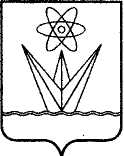  СОВЕТ ДЕПУТАТОВЗАКРЫТОГО АДМИНИСТРАТИВНО-ТЕРРИТОРИАЛЬНОГО ОБРАЗОВАНИЯ ГОРОДА ЗЕЛЕНОГОРСКАКРАСНОЯРСКОГО КРАЯРЕШЕНИЕ СОВЕТ ДЕПУТАТОВЗАКРЫТОГО АДМИНИСТРАТИВНО-ТЕРРИТОРИАЛЬНОГО ОБРАЗОВАНИЯ ГОРОДА ЗЕЛЕНОГОРСКАКРАСНОЯРСКОГО КРАЯРЕШЕНИЕ СОВЕТ ДЕПУТАТОВЗАКРЫТОГО АДМИНИСТРАТИВНО-ТЕРРИТОРИАЛЬНОГО ОБРАЗОВАНИЯ ГОРОДА ЗЕЛЕНОГОРСКАКРАСНОЯРСКОГО КРАЯРЕШЕНИЕ СОВЕТ ДЕПУТАТОВЗАКРЫТОГО АДМИНИСТРАТИВНО-ТЕРРИТОРИАЛЬНОГО ОБРАЗОВАНИЯ ГОРОДА ЗЕЛЕНОГОРСКАКРАСНОЯРСКОГО КРАЯРЕШЕНИЕ25.08.2016г. Зеленогорскг. Зеленогорск№ 27-175рОб увековечивании памяти министра среднего машиностроения СССР Ефима Павловича СлавскогоОб увековечивании памяти министра среднего машиностроения СССР Ефима Павловича Славского